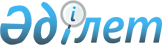 Об утверждении Правил обеспечения учебниками обучающихся и воспитанников организаций образования
					
			Утративший силу
			
			
		
					Постановление Правительства Республики Казахстан от 19 февраля 2003 года № 173. Утратило силу постановлением Правительства Республики Казахстан от 30 марта 2012 года № 391      Сноска. Утратило силу постановлением Правительства РК от 30.03.2012 № 391 (вводится в действие по истечении десяти календарных дней после первого официального опубликования).      В целях своевременного обеспечения обучающихся и воспитанников организаций образования учебной литературой и в соответствии со статьей 36 Закона Республики Казахстан от 7 июня 1999 года "Об образовании" Правительство Республики Казахстан постановляет: 

      1. Утвердить прилагаемые Правила обеспечения учебниками обучающихся и воспитанников организаций образования. 

      2. Предоставить право акимам областей, городов Астаны и Алматы дополнительно определять категории обучающихся, имеющих право на бесплатное пользование учебниками на возвратной основе. 

      3. Признать утратившими силу: 

      1) постановление Правительства Республики Казахстан от 3 февраля 2000 года N 157 "Об утверждении Правил о порядке обеспечения обучающихся и воспитанников организаций образования учебниками" (САПП Республики Казахстан, 2000 г., N 5-6, ст. 64); 

      2) постановление Правительства Республики Казахстан от 11 апреля 2001 года N 489 "О внесении изменений и дополнений в постановление Правительства Республики Казахстан от 3 февраля 2000 года N 157" (САПП Республики Казахстан, 2001 г., N 14, ст. 172). 

      4. Настоящее постановление вступает в силу со дня подписания и подлежит опубликованию.       Премьер-Министр 

      Республики Казахстан 

Утверждены         

постановлением Правительства 

Республики Казахстан    

от 19 Февраля 2003 года N 173  Правила обеспечения учебниками обучающихся и 

воспитанников организаций образования 

      1. Настоящие Правила обеспечения учебниками обучающихся и воспитанников организаций образования разработаны в соответствии со статьей 36   Закона Республики Казахстан от 7 июня 1999 года "Об образовании" (далее - Правила). 

      Настоящие Правила определяют порядок обеспечения учебниками обучающихся и воспитанников государственных организаций образования. 

      2. Обеспечение учащихся и воспитанников в государственных учебных заведениях учебниками осуществляется: 

      путем ежегодного предоставления учебников бесплатно в пользование на возвратной основе через школьные библиотеки; 

      путем покупки учебников в розничной продаже. 

      3. В бесплатное пользование на возвратной основе из школьных библиотек учебники ежегодно получают: 

      воспитанники интернатных организаций; 

      дети-сироты, дети, оставшиеся без попечения родителей, дети с ограниченными возможностями, инвалиды, инвалиды с детства; 

      дети из семей, обладающих правом на получение государственной адресной социальной помощи; 

      дети из многодетных семей; 

      дети из семей, не получающих государственной адресной социальной помощи, в которых подушевой доход ниже величины прожиточного минимума; 

      дети, которые по состоянию здоровья в течение длительного времени обучаются по программам среднего общего образования в лечебных организациях. 

      4. Уполномоченные органы, осуществляющие назначение адресной социальной помощи , предоставляют в органы управления образованием списки детей из семей, обладающих правом на получение государственной адресной социальной помощи. 

      5. Перечень обязательных учебников для обеспечения учащихся и воспитанников утверждается решением центрального исполнительного органа в области образования в соответствии с государственным общеобязательным стандартом образования. 

      Приобретение учебной литературы, не входящей в обязательный перечень, осуществляется учащимися самостоятельно. 

      6. Потребность в обеспечении на очередной финансовый год учебниками учащихся и воспитанников, указанных в пункте 3, через фонды школьных библиотек государственных организаций образования по количеству экземпляров, наименованиям, классам и языкам обучения определяется местными исполнительными органами и обеспечивается за счет средств местных бюджетов акимами областей, городов Астаны и Алматы. 

      Потребность в обеспечении учебниками учащихся в республиканских организациях образования, а также соотечественников, проживающих за рубежом, определяется центральным исполнительным органом в области образования и обеспечивается за счет средств республиканского бюджета. 

      6-1. Местные исполнительные органы организуют приобретение и доставку учебников, учебно-методических комплексов и учебно-методических пособий, в том числе обеспечивают библиотеки государственных организаций образования, дающих среднее общее образование, обязательным экземпляром всех учебников, учебно-методических комплексов и учебно-методических пособий, рекомендованных центральным исполнительным органом Республики Казахстан в области образования. <*> 

      Сноска. Дополнены пунктом 6-1 - постановлением Правительства РК от 3 декабря 2004 г. N 1261 . 

      7. Приобретение учебников по наименованиям, входящих в обязательный перечень, для обеспечения учащихся и воспитанников государственных организаций образования, имеющих право на бесплатное получение учебников, осуществляется один раз в 4 года полным тиражом, с последующим дополнительным приобретением необходимого количества учебной литературы по циклу фондирования школьных библиотек. Дополнительное приобретение необходимых учебников производится по истечении двух лет четырехлетнего цикла в объеме не более чем для двадцати процентов указанного контингента обучающихся. 

      8. Инструкция о хранении, учете, выдаче, возврате и списании учебников из библиотек государственных организаций образования утверждается центральным исполнительным органом в области образования. 

      9. Студенты, магистранты, курсанты, слушатели, стажеры, аспиранты, адъюнкты и докторанты государственных организаций образования обеспечиваются учебниками в порядке, определенном этими организациями. 

      10. Порядок обеспечения учебниками обучающихся и воспитанников негосударственных организаций образования определяется этими организациями образования в соответствии с законодательством Республики Казахстан. 
					© 2012. РГП на ПХВ «Институт законодательства и правовой информации Республики Казахстан» Министерства юстиции Республики Казахстан
				